Сумська міська радаVІІ СКЛИКАННЯ XXXVIII СЕСІЯРІШЕННЯвід 04 квітня 2018 року № 3270-МРм. СумиРозглянувши звернення учасника АТО, надані документи, відповідно до протоколу засідання постійної комісії з питань архітектури, містобудування, регулювання земельних відносин, природокористування та екології Сумської міської ради від 03.04.2018 № 111 , статей 12, 81, 118, 121, 122, частини 6 статті 186 Земельного кодексу України, статті 50 Закону України «Про землеустрій», керуючись пунктом 34 частини першої статті 26 Закону України «Про місцеве самоврядування в Україні», Сумська міська рада  ВИРІШИЛА:Затвердити проект землеустрою щодо відведення земельної ділянки та надати у власність Лаврику Володимиру Володимировичу (2800907230) земельну ділянку за адресою: м. Суми, в районі вулиці Герасима Кондратьєва та проспекту Козацького, площею 0,0800 га, кадастровий номер 5910136300:14:001:0021 (протокол Координаційної ради учасників АТО від 02.02.2017 № 34). Категорія та функціональне призначення земельної ділянки: землі житлової та громадської забудови Сумської міської ради для будівництва і обслуговування житлового будинку, господарських будівель і споруд (присадибна ділянка).Секретар Сумської міської ради                                                          А.В. БарановВиконавець: Клименко Ю.М.                      Бондаренко Я.О.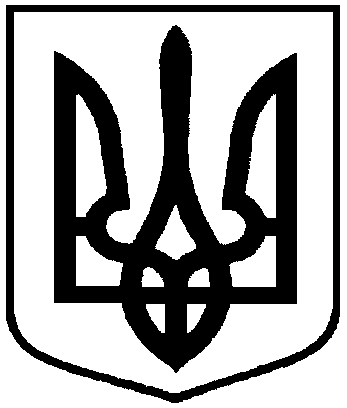 Про надання земельної ділянки               у власність учаснику АТО              Лаврику В.В. за адресою: м. Суми,  в районі вулиці Герасима Кондратьєва та проспекту Козацького